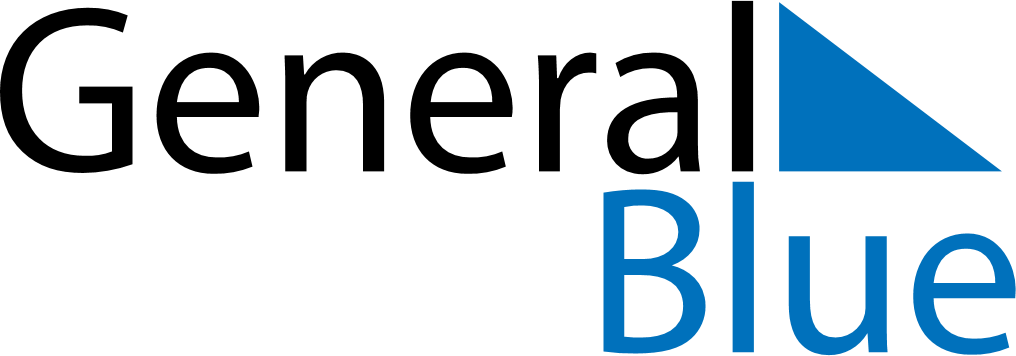 Austria 2019 HolidaysAustria 2019 HolidaysDATENAME OF HOLIDAYJanuary 1, 2019TuesdayNew Year’s DayJanuary 6, 2019SundayEpiphanyApril 20, 2019SaturdayEaster SaturdayApril 21, 2019SundayEaster SundayApril 22, 2019MondayEaster MondayMay 1, 2019WednesdayStaatsfeiertagMay 12, 2019SundayMother’s DayMay 30, 2019ThursdayAscension DayJune 9, 2019SundayPentecostJune 10, 2019MondayWhit MondayJune 20, 2019ThursdayCorpus ChristiAugust 15, 2019ThursdayAssumptionOctober 26, 2019SaturdayNational HolidayNovember 1, 2019FridayAll Saints’ DayDecember 8, 2019SundayImmaculate ConceptionDecember 24, 2019TuesdayChristmas EveDecember 25, 2019WednesdayChristmas DayDecember 26, 2019ThursdayBoxing DayDecember 31, 2019TuesdayNew Year’s Eve